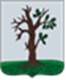 Российская ФедерацияБРЯНСКАЯ ОБЛАСТЬСОВЕТ НАРОДНЫХ ДЕПУТАТОВ СТАРОДУБСКОГО МУНИЦИПАЛЬНОГО ОКРУГАРЕШЕНИЕот    10.11.2022г. №284 г. СтародубОб установке  мемориальной доски военнослужащему Вооруженных Сил Российской Федерации,   гвардии ефрейтору Альбекову Алексею Александровичу, погибшему в ходе специальной военной операции на УкраинеРуководствуясь Федеральным законом от 06.10.2003 N 131-ФЗ "Об общих принципах организации местного самоуправления в Российской Федерации", Уставом Стародубского муниципального округа Брянской области,  принятого решением Совета народных депутатов Стародубского муниципального  округа Брянской области  №55  от   24.12.2020 г., на основании положения  «О порядке присвоения имен муниципальным предприятиям и учреждениям, наименований и переименования улиц, площадей, других составных частей Стародубского муниципального округа, установки мемориальных досок в Стародубском муниципальном округе», утвержденного решением Совета народных депутатов Стародубского муниципального округа Брянской области  от  29.11.2021г. №173 (в ред. от 25.07.2022) и протокола заседания комиссии по топонимике, установке мемориальных досок, памятных знаков и памятников в Стародубском муниципальном округе Брянской области № 4 от 07.11.2022 г.Установить мемориальную доску  военнослужащему Вооруженных Сил Российской Федерации,   гвардии ефрейтору Альбекову Алексею Александровичу, погибшему в ходе специальной военной операции на Украине, на фасаде здания государственного бюджетного профессионального образовательного учреждения «Брянский аграрный техникум имени Героя России  А.С. Зайцева».Утвердить текст на мемориальной доске следующего содержания: « Альбеков Алексей Александрович  5.05.2002 – 5.10.2022. Погиб при исполнении воинского долга  во время  специальной военной операции на Украине». Рекомендовать ГБПОУ «Брянский аграрный техникум им. Героя России А. С. Зайцева»:-  организовать  изготовление, установку  мемориальной доски в срок до 1 декабря 2022 года4. Администрации Стародубского муниципального округа :- организовать  торжественное мероприятие по установке мемориальной доски в срок до 1 декабря 2022 года;- оформить мемориальную доску  в муниципальную собственность в соответствии с действующим законодательством и передать в хозяйственное ведение (оперативное управление) ГБПОУ «Брянский аграрный техникум им. Героя России А. С. Зайцева.5. Настоящее решение вступает в силу с момента его официального опубликования.ГлаваСтародубского муниципального округа                                          
Брянской области                                                                           Н.Н. Тамилин